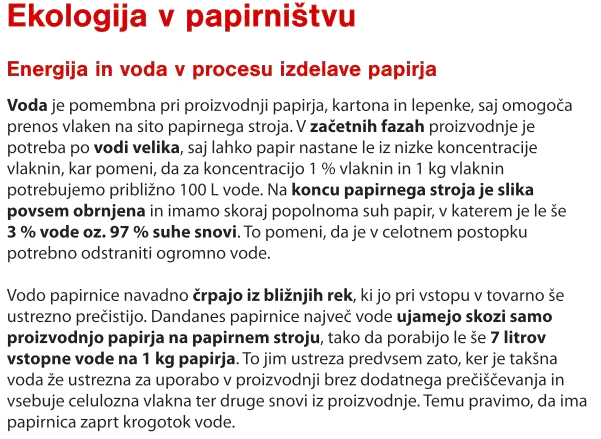 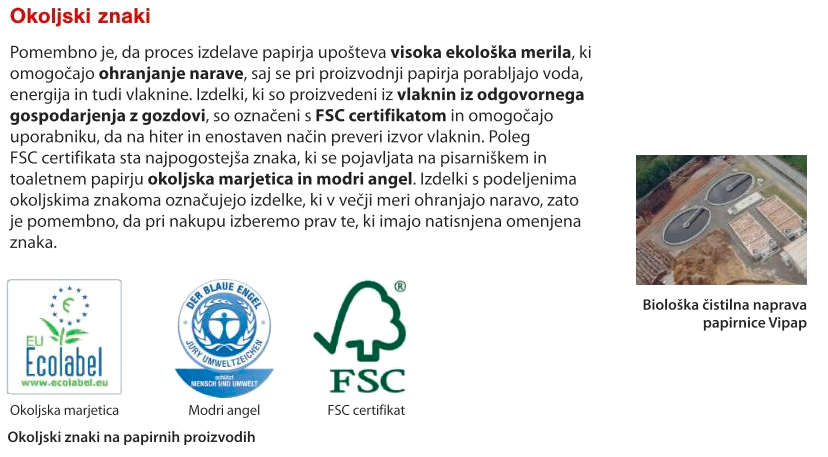 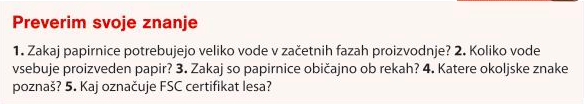 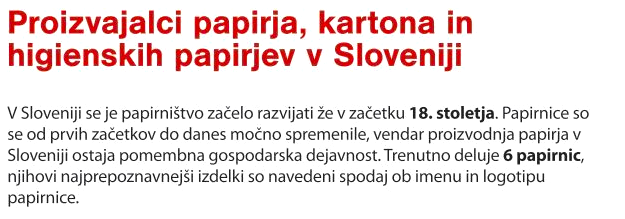 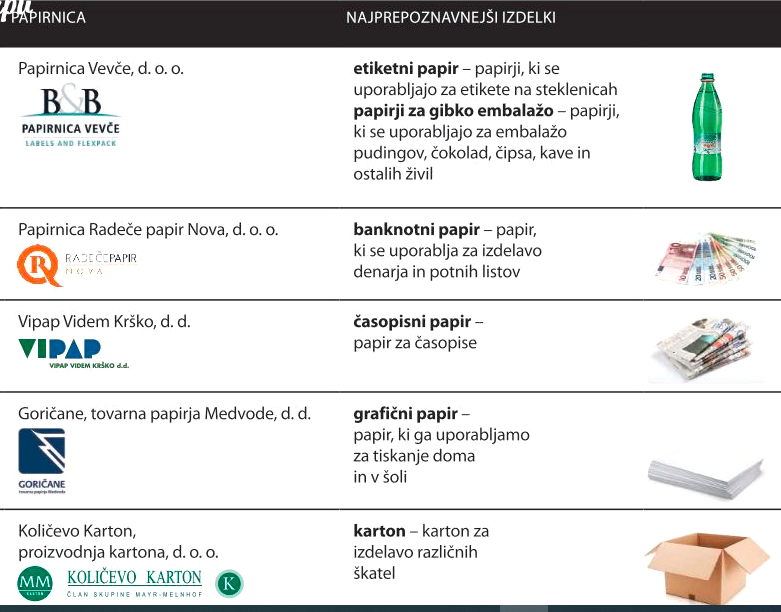 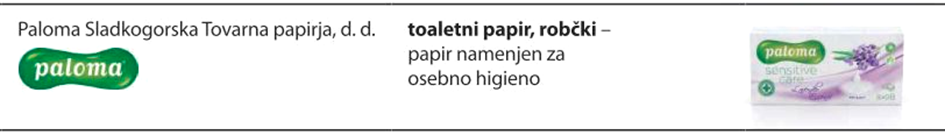 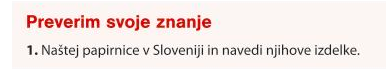 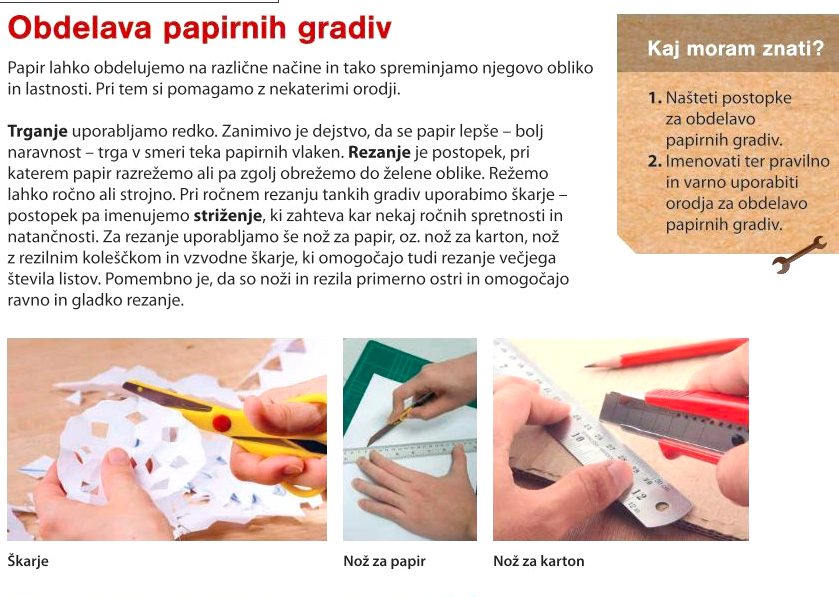 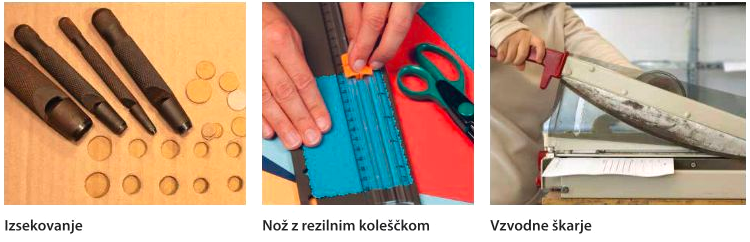 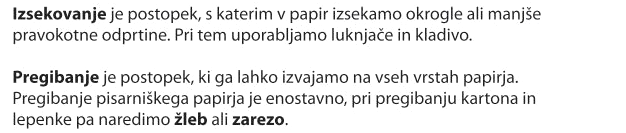 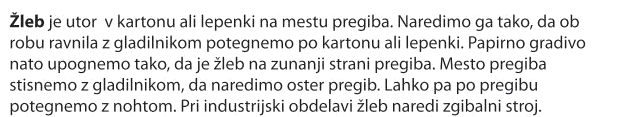 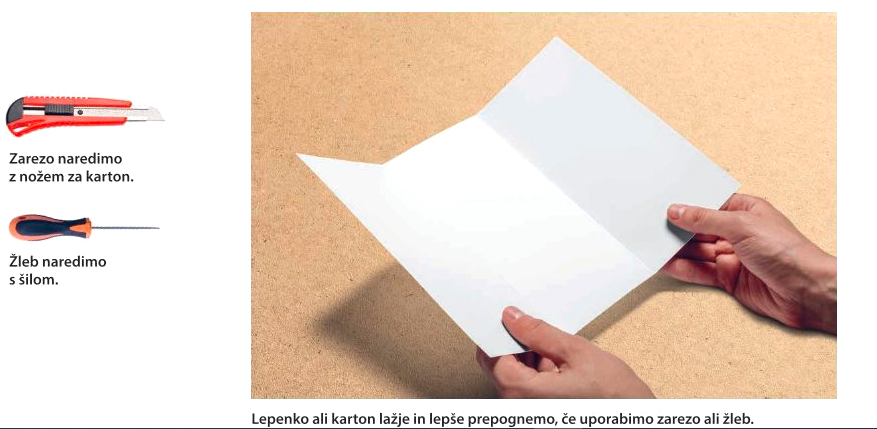 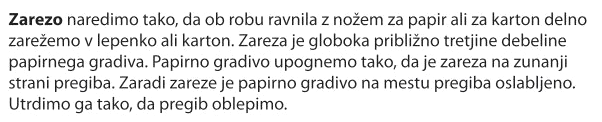 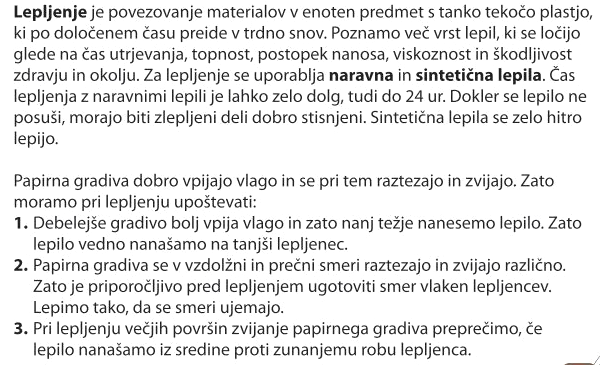 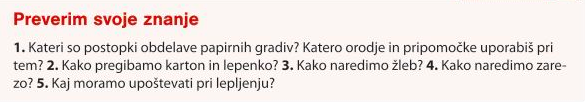 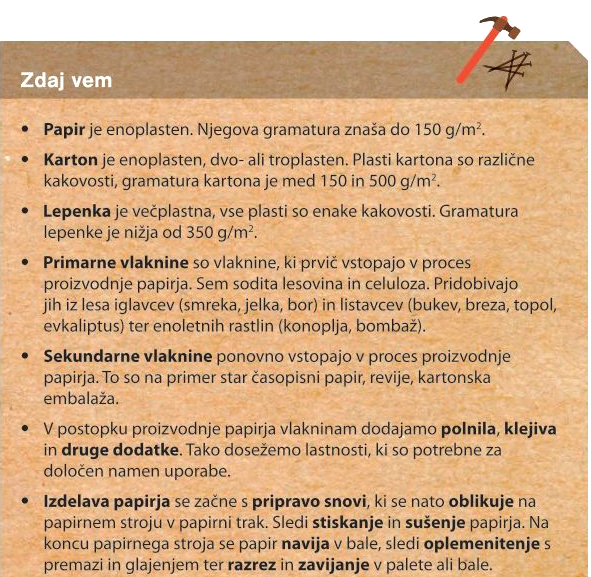 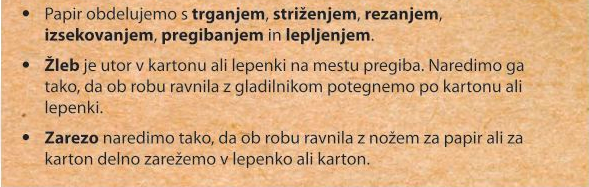 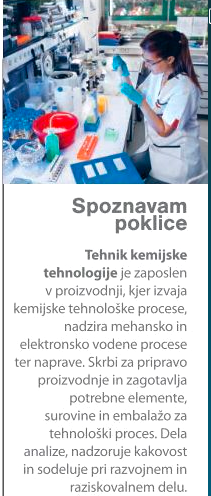 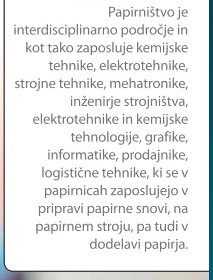 »Žalostno je pomisliti, da narava govori in da človeški rod ne posluša!«	(Victor Hugo)